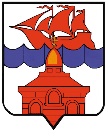 РОССИЙСКАЯ ФЕДЕРАЦИЯКРАСНОЯРСКИЙ КРАЙТАЙМЫРСКИЙ ДОЛГАНО-НЕНЕЦКИЙ МУНИЦИПАЛЬНЫЙ РАЙОНАДМИНИСТРАЦИЯ СЕЛЬСКОГО ПОСЕЛЕНИЯ ХАТАНГАПОСТАНОВЛЕНИЕОб отмене Постановления Администрации сельского поселения Хатанга                    от 15.11.2017 г. № 153-П «Об утверждении Положения и муниципальном земельном контроле в сельском поселении Хатанга»В целях приведения нормативных правовых актов Администрации сельского поселения Хатанга в соответствие с действующим федеральным законодательством, на основании Земельного кодекса Российской Федерации, Федерального закона                      от 06.10.2003 г. № 131-ФЗ «Об общих принципах организации местного самоуправления в Российской Федерации», ПОСТАНОВЛЯЮ:Отменить Постановление Администрации сельского поселения Хатанга                     от 15.11.2017 г. № 153-П «Об утверждении Положения и муниципальном земельном контроле в сельском поселении Хатанга».  Опубликовать Постановление в Информационном бюллетене Хатангского сельского Совета депутатов и администрации сельского поселения Хатанга и на официальном сайте органов местного самоуправления сельского поселения Хатанга www.hatanga24.ru.Контроль за исполнением настоящего Постановления возложить на заместителя Главы сельского поселения Хатанга Скрипкина А.С. Настоящее Постановление вступает в силу с момента подписания.Глава сельского поселения Хатанга			                                       С.В. Батурин06.07.2020 г.   № 103 – П 